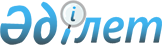 О внесении изменений в решение Экибастузского городского маслихата (очередная XXX сессия, V созыв) от 19 июня 2014 года № 238/30 "Об утверждении Правил проведения раздельных сходов местного сообщества и количества представителей жителей сел для участия в сходе местного сообщества на территории Торт-Кудукского сельского округа города Экибастуза"
					
			Утративший силу
			
			
		
					Решение маслихата города Экибастуза Павлодарской области от 23 сентября 2014 года № 273/32. Зарегистрировано Департаментом юстиции Павлодарской области 10 октября 2014 года № 4110. Утратило силу решением Экибастузского городского маслихата Павлодарской области от 25 августа 2022 года № 137/21 (вводится в действие по истечении десяти календарных дней после дня его первого официального опубликования)
      Сноска. Утратило силу - решением Экибастузского городского маслихата Павлодарской области от 25.08.2022 № 137/21 (вводится в действие по истечении десяти календарных дней после дня его первого официального опубликования).
      В соответствии со статьей 39-3 Закона Республики Казахстан от 23 января 2001 года "О местном государственном управлении и самоуправлении в Республике Казахстан", Типовыми правилами проведения раздельных сходов местного сообщества, утвержденными постановлением Правительства Республики Казахстан от 18 октября 2013 года № 1106, Экибастузский городской маслихат РЕШИЛ:
      1. Внести в решение Экибастузского городского маслихата (очередная ХХХ сессия, V созыв) от 19 июня 2014 года № 238/30 "Об утверждении Правил проведения раздельных сходов местного сообщества и количества представителей жителей сел для участия в сходе местного сообщества на территории Торт-Кудукского сельского округа города Экибастуза" (зарегистрировано в Реестре государственной регистрации нормативных правовых актов за № 3888, опубликовано в газете "Отарқа" 7 августа 2014 года № 31, в газете "Голос Экибастуза" 7 августа 2014 года № 31) (далее – решение) следующие изменения:
      в пункте 2 решения слово "избирателей" заменить словами "жителей села";
      в пункте 1 Правил проведения раздельных сходов местного сообщества на территории Торт-Кудукского сельского округа города Экибастуза, утвержденных указанным решением:
      слова "и определения количества представителей жителей села для участия в сходе местного сообщества" исключить;
      слово "села" заменить словом "сел".
      2. Контроль за исполнение настоящего решения возложить на постоянную комиссию Экибастузского городского маслихата по обеспечению прав и законных интересов граждан.
      3. Настоящее решение вводится в действие по истечении десяти календарных дней после дня его первого официального опубликования.
					© 2012. РГП на ПХВ «Институт законодательства и правовой информации Республики Казахстан» Министерства юстиции Республики Казахстан
				
      Председатель сессии 

В.Ф. Егер

      Секретарь городского маслихата 

Б.К. Куспеков
